Inter Engineering Diploma Students Sport Association (IEDSSA), Zone-I, Dist-Ahmednagar organize various tournaments for session-2019-20List of students participated IEDSSA tournament and received prize/medals for session-2019-20Game/Sport Name: Kabaddi Game/Sport Name: AthleticsSport Coordinator										PrincipalProf. A. V. Satpute & V. B. Khemnar 						                        FOP, Akole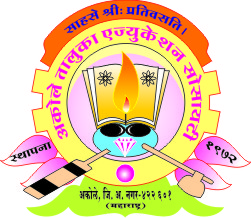 Akole Taluka Education Society’sFaculty of Polytechnic, AkoleAt/Post. Tal-Akole, Dist- Ahmednagar, Pin- 422601 (MS)SNName of studentYear/branchTournament held at/Venue/Name of College During/on dateRank/prize/medal received1Landge TejswiniEJ-6ISanjivani K.B.P. Polytechnic, Kopargoan10/1/2020 to 11/1/2020Runner Up2Daware SwatiEJ-4ISanjivani K.B.P. Polytechnic, Kopargoan10/1/2020 to 11/1/2020Runner Up3Awari SakshiCO-4ISanjivani K.B.P. Polytechnic, Kopargoan10/1/2020 to 11/1/2020Runner Up4Lande SakshiEJ-4ISanjivani K.B.P. Polytechnic, Kopargoan10/1/2020 to 11/1/2020Runner Up5Kedar SapnaCE-2ISanjivani K.B.P. Polytechnic, Kopargoan10/1/2020 to 11/1/2020Runner Up6Landge KomalCE-4ISanjivani K.B.P. Polytechnic, Kopargoan10/1/2020 to 11/1/2020Runner Up7Mandlik PratikshaCE-6ISanjivani K.B.P. Polytechnic, Kopargoan10/1/2020 to 11/1/2020Runner Up8Samire JytosnaCE-6ISanjivani K.B.P. Polytechnic, Kopargoan10/1/2020 to 11/1/2020Runner Up9Bhandavane KhushbuCE-4ISanjivani K.B.P. Polytechnic, Kopargoan10/1/2020 to 11/1/2020Runner Up10Bhagde DurgaCO-4ISanjivani K.B.P. Polytechnic, Kopargoan10/1/2020 to 11/1/2020Runner Up11Ghabale DipaliME-6ISanjivani K.B.P. Polytechnic, Kopargoan10/1/2020 to 11/1/2020Runner Up12Binnar GitaCO-4ISanjivani K.B.P. Polytechnic, Kopargoan10/1/2020 to 11/1/2020Runner UpSNName of studentYear/branchTournament held at/Venue/Name of College During/on dateRank/prize/medal received1Agiwale ShardaCO-6ISanjivani K.B.P. Polytechnic, Kopargoan10/1/2020 to 11/1/2020400 m Runner Up2Daware SwatiEJ-4ISanjivani K.B.P. Polytechnic, Kopargoan10/1/2020 to 11/1/2020100 m Runner Up3Agiwale ShardaCO-6ISanjivani K.B.P. Polytechnic, Kopargoan10/1/2020 to 11/1/20204×100 m Runner Up4Daware SwatiEJ-4ISanjivani K.B.P. Polytechnic, Kopargoan10/1/2020 to 11/1/20204×100 m Runner Up5Awari SakshiCO-4ISanjivani K.B.P. Polytechnic, Kopargoan10/1/2020 to 11/1/20204×100 m Runner Up6Landge TejswiniEJ-4ISanjivani K.B.P. Polytechnic, Kopargoan10/1/2020 to 11/1/20204×100 m Runner Up